		CERTIFICADO DE FINALIZACIÓNSe certifica que: …………………………………ha completado el módulo de aprendizaje 1titulado “Tu primer coche”en el marco del proyecto 	“Money & Life Skills – Capacidades Financieras de forma Sencilla”en la fecha de …………..………. 
                                         (fecha)……………………………………………..…..….(lugar, fecha)		CERTIFICADO DE FINALIZACIÓNSe certifica que:…………………………………ha completado el módulo de aprendizaje 2titulado “Organizar tu boda”en el marco del proyecto“Money & Life Skills – Capacidades Financieras de forma Sencilla”en la fecha de …………..……….                                           (fecha)……………………………………………..…..….(lugar, fecha)		CERTIFICADO DE FINALIZACIÓNSe certifica que:…………………………………ha completado el módulo de aprendizaje 3titulado “Alquilar una vivienda”en el marco del proyecto“Money & Life Skills – Capacidades Financieras de forma Sencilla”en la fecha de …………..……….
                                          (fecha)……………………………………………..…..….(lugar, fecha)		CERTIFICADO DE FINALIZACIÓNSe certifica que:…………………………………ha completado el módulo de aprendizaje 4titulado “Comprar una casa”en el marco del proyecto“Money & Life Skills – Capacidades Financieras de forma Sencilla”en la fecha de …………..……….                      (fecha)……………………………………………..…..….(lugar, fecha)		CERTIFICADO DE FINALIZACIÓNSe certifica que:…………………………………ha completado el módulo de aprendizaje 5titulado “Tener un/a hijo/a”en el marco del proyecto“Money & Life Skills – Capacidades Financieras de forma Sencilla”en la fecha de …………..……….
                                              (fecha)……………………………………………..…..….(lugar, fecha)		CERTIFICADO DE FINALIZACIÓNSe certifica que:…………………………………ha completado el módulo de aprendizaje 6titulado “Divorciarse”en el marco del proyecto“Money & Life Skills – Capacidades Financieras de forma Sencilla”en la fecha de …………..……….                      (fecha)……………………………………………..…..….(lugar, fecha)		CERTIFICADO DE FINALIZACIÓNSe certifica que:…………………………………ha completado el módulo de aprendizaje 7titulado “Perder el empleo”en el marco del proyecto“Money & Life Skills – Capacidades Financieras de forma Sencilla”en la fecha de …………..……….
                                        (fecha)……………………………………………..…..….(lugar, fecha)		CERTIFICADO DE FINALIZACIÓNSe certifica que:…………………………………ha completado el módulo de aprendizaje 8titulado “Accidente / Enfermedad”en el marco del proyecto“Money & Life Skills – Capacidades Financieras de forma Sencilla”en la fecha de …………..……….
                                            (fecha)……………………………………………..…..….(lugar, fecha)		CERTIFICADO DE FINALIZACIÓNSe certifica que:…………………………………ha completado el módulo de aprendizaje 9titulado “Conocer los derechos del consumidor”en el marco del proyecto“Money & Life Skills – Capacidades Financieras de forma Sencilla”en la fecha de …………..………. 
                                         (fecha)……………………………………………..…..….(lugar, fecha)		CERTIFICADO DE FINALIZACIÓNSe certifica que:…………………………………ha completado el módulo de aprendizaje 10titulado “Jubilarse”en el marco del proyecto“Money & Life Skills – Capacidades Financieras de forma Sencilla”en la fecha de …………..……….  
                                        (fecha)……………………………………………..…..….(lugar, fecha)		CERTIFICADO DE FINALIZACIÓNSe certifica que:…………………………………ha completado el módulo de aprendizaje 11titulado “Comprar un smartphone”en el marco del proyecto“Money & Life Skills – Capacidades Financieras de forma Sencilla”en la fecha de …………..……….
                                            (fecha)……………………………………………..…..….(lugar, fecha)		CERTIFICADO DE FINALIZACIÓNSe certifica que:…………………………………ha completado el módulo de aprendizaje 12titulado “Planificar tus vacaciones”en el marco del proyecto“Money & Life Skills – Capacidades Financieras de forma Sencilla”en la fecha de …………..……….
                                      (fecha)……………………………………………..…..….(lugar, fecha)		CERTIFICADO DE FINALIZACIÓNSe certifica que:…………………………………ha completado el módulo de aprendizaje 13titulado “Estudios”en el marco del proyecto“Money & Life Skills – Capacidades Financieras de forma Sencilla”en la fecha de …………..……….
                                          (fecha)……………………………………………..…..….(lugar, fecha)		CERTIFICADO DE FINALIZACIÓNSe certifica que:…………………………………ha completado el módulo de aprendizaje 14titulado “Medir tu solvencia”en el marco del proyecto“Money & Life Skills – Capacidades Financieras de forma Sencilla”en la fecha de …………..………. 
                                       (fecha)……………………………………………..…..….(lugar, fecha)		CERTIFICADO DE FINALIZACIÓNSe certifica que:…………………………………ha completado el módulo de aprendizaje 15titulado “Buscar ayuda”en el marco del proyecto“Money & Life Skills – Capacidades Financieras de forma Sencilla”en la fecha de …………..……….  
                                         (fecha)……………………………………………..…..….(lugar, fecha)		CERTIFICADO DE FINALIZACIÓNSe certifica que:…………………………………ha completado el módulo de aprendizaje 16titulado “Cambio de profesión”en el marco del proyecto“Money & Life Skills – Capacidades Financieras de forma Sencilla”en la fecha de …………..……….  
                                     (fecha)……………………………………………..…..….(lugar, fecha)		CERTIFICADO DE FINALIZACIÓNSe certifica que:…………………………………ha completado el módulo de aprendizaje 17titulado “Vestuario”en el marco del proyecto“Money & Life Skills – Capacidades Financieras de forma Sencilla”en la fecha de …………..………. 
                                     (fecha)……………………………………………..…..….(lugar, fecha)		CERTIFICADO DE FINALIZACIÓNSe certifica que:…………………………………ha completado el módulo de aprendizaje 18titulado “Cuidado de personas mayores”en el marco del proyecto“Money & Life Skills – Capacidades Financieras de forma Sencilla”en la fecha de …………..……….
                                        (fecha)……………………………………………..…..….(lugar, fecha)		CERTIFICADO DE FINALIZACIÓNSe certifica que:…………………………………ha completado el módulo de aprendizaje 19titulado “Ahorros”en el marco del proyecto“Money & Life Skills – Capacidades Financieras de forma Sencilla”en la fecha de …………..……….
                                       (fecha)……………………………………………..…..….(lugar, fecha)		CERTIFICADO DE FINALIZACIÓNSe certifica que:…………………………………ha completado el módulo de aprendizaje 20titulado “Tener mascotas”en el marco del proyecto“Money & Life Skills – Capacidades Financieras de forma Sencilla”en la fecha de …………..……….
                                       (fecha)……………………………………………..…..….(lugar, fecha)		CERTIFICADO DE FINALIZACIÓNSe certifica que:…………………………………ha completado el módulo de aprendizaje 21titulado “Controlar los gastos del hogar”en el marco del proyecto“Money & Life Skills – Capacidades Financieras de forma Sencilla”en la fecha de …………..……….
                                       (fecha)……………………………………………..…..….(lugar, fecha)		CERTIFICADO DE FINALIZACIÓNSe certifica que:…………………………………ha completado el módulo de aprendizaje 22titulado “Invertir”en el marco del proyecto“Money & Life Skills – Capacidades Financieras de forma Sencilla”en la fecha de …………..………. 
                                      (fecha)	……………………………………………..…..….	(lugar, fecha)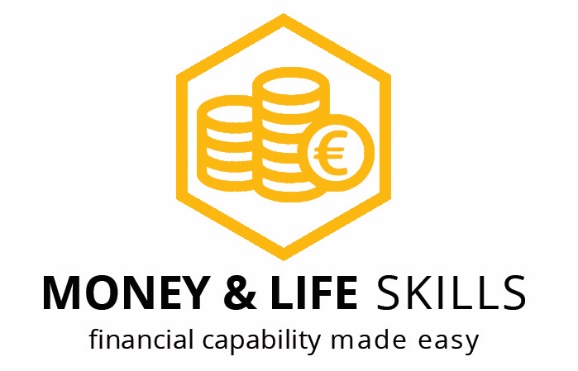 ……………………………………………..…..….(nombre del/de la formador/a)……………………………………………..…..….(firma y sello del/de la formador/)……………………………………………..…..….(nombre del/de la formador/a)……………………………………………..…..….(firma y sello del/de la formador/a)……………………………………………..…..….(nombre del/de la formador/a)……………………………………………..…..….(firma y sello del/de la formador/a)……………………………………………..…..….(nombre del/de la formador/a)……………………………………………..…..….(firma y sello del/de la formador/a)……………………………………………..…..….(nombre del/de la formador/a)……………………………………………..…..….(firma y sello del/de la formador/a)……………………………………………..…..….(nombre del/de la formador/a)……………………………………………..…..….(firma y sello del/de la formador/a)……………………………………………..…..….(nombre del/de la formador/a)……………………………………………..…..….(firma y sello del/de la formador/a)……………………………………………..…..….(nombre del/de la formador/a)……………………………………………..…..….(firma y sello del/de la formador/a)……………………………………………..…..….(nombre del/de la formador/a)……………………………………………..…..….(firma y sello del/de la formador/a)……………………………………………..…..….(nombre del/de la formador/a)……………………………………………..…..….(firma y sello del/de la formador/a)……………………………………………..…..….(nombre del/de la formador/a)……………………………………………..…..….(firma y sello del/de la formador/a)……………………………………………..…..….(nombre del/de la formador/a)……………………………………………..…..….(firma y sello del/de la formador/a)……………………………………………..…..….(nombre del/de la formador/a)……………………………………………..…..….(firma y sello del/de la formador/a)……………………………………………..…..….(nombre del/de la formador/a)……………………………………………..…..….(firma y sello del/de la formador/a)……………………………………………..…..….(nombre del/de la formador/a)……………………………………………..…..….(firma y sello del/de la formador/a)……………………………………………..…..….(nombre del/de la formador/a)……………………………………………..…..….(firma y sello del/de la formador/a)……………………………………………..…..….(nombre del/de la formador/a)……………………………………………..…..….(firma y sello del/de la formador/a)……………………………………………..…..….(nombre del/de la formador/a)……………………………………………..…..….(firma y sello del/de la formador/a)……………………………………………..…..….(nombre del/de la formador/a)……………………………………………..…..….(firma y sello del/de la formador/a)……………………………………………..…..….(nombre del/de la formador/a)……………………………………………..…..….(firma y sello del/de la formador/a)……………………………………………..…..….(nombre del/de la formador/a)……………………………………………..…..….(firma y sello del/de la formador/a)……………………………………………..…..….(nombre del/de la formador/a)……………………………………………..…..….(firma y sello del/de la formador/a)